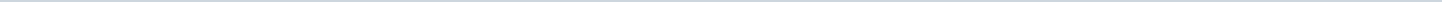 Geen documenten gevonden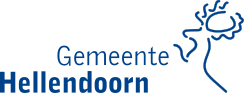 Gemeente HellendoornAangemaakt op:Gemeente Hellendoorn28-03-2024 15:05Ter kennisname raad0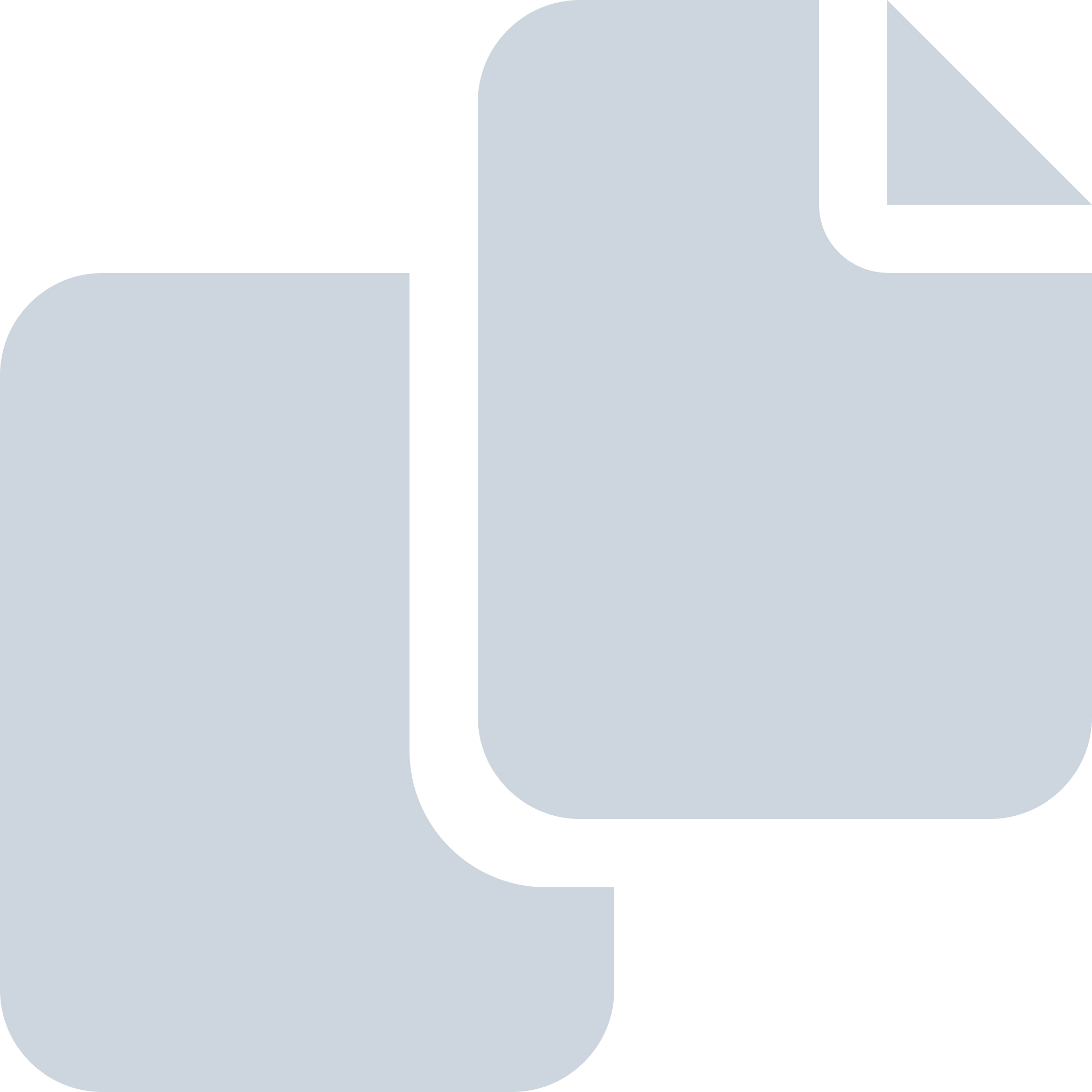 Periode: september 2020